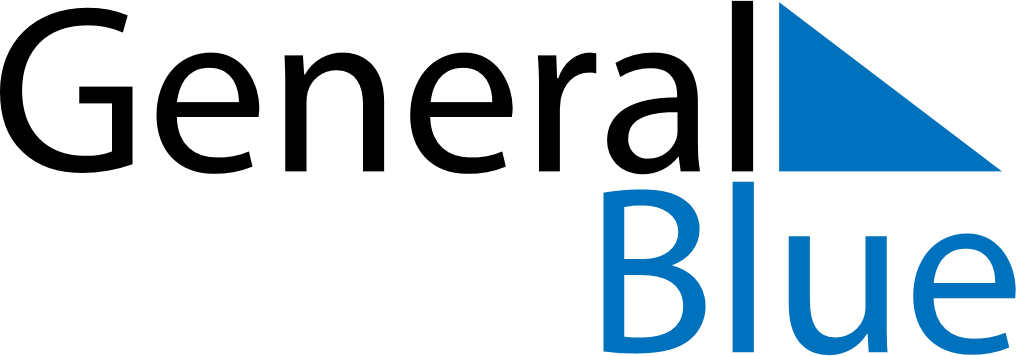 November 1821November 1821November 1821November 1821November 1821SundayMondayTuesdayWednesdayThursdayFridaySaturday123456789101112131415161718192021222324252627282930